Publicado en Madrid el 01/06/2018 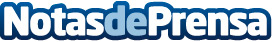 El verano dispara el alquiler de tarimas y equipamiento para festejos, según tarimaescenario.comEl verano es sinónimo de vacaciones pero también de festejos y eventos. Tarimaescenario.com desvela las claves del auge estacional del alquiler de este tipo de equipamientoDatos de contacto:Tarimas escenariosNota de prensa publicada en: https://www.notasdeprensa.es/el-verano-dispara-el-alquiler-de-tarimas-y Categorias: Bricolaje Interiorismo Entretenimiento Consumo http://www.notasdeprensa.es